Illinois Center for Rehabilitation and Education - Roosevelt1950 W Roosevelt Road Chicago, IL 60608312-433-3125FAX 312 433-3254www.icre-roosevelt.org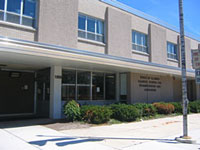 PresentationThe Illinois Center for Rehabilitation and Education- @ Roosevelt (better known as ICRE-R) Transition and Pre-Employment ProgramThe Illinois Center for Rehabilitation and Education-Roosevelt (ICRE-R) is a residential/transition Pre-Employment program for students with a disability, orthopedic impairment, and/or health impairment, located in the Illinois Medical District of Chicago,  ICRE-R is part of the Illinois Department of Human Services (IDHS) and the Division of Rehabilitation Services (DRS) and provides Transition Services for eligible students from the State of Illinois.  The mission of ICRE-R is to provide transition services including independent living, post-secondary education, vocational training, advocacy, community participation and services to assist students with disabilities in achieving the highest level of independence in community living and employment.ICRE-R work with students, parent/guardian, local education and community agencies; to assist with coordinating services from high school to adult living.ICRE-R offers a two plus year Program that provides students with opportunities and experience to make a successful transition to adult life. Students may attend ICRE-R as a residential student in the residential dormitories or attend the day program Monday – Thursday, as a day student.  Each student’s program is tailored to his/her individual needs, skills and interests.  Students are assessed and work with professional staff and student’s advisors to select appropriate courses based on individual strengths and skills.  Students have the opportunity to learn Living Skills, Vocational Skills, Employability Skills, Self-Advocacy, Social Skills, Leisure Skills, Medical Management, and Mobility Skills and participate in College Education and Vocational Training. Criteria:  Illinois students must have a physical disability or an orthopedic impairment, physical disability or other health impairment, ages 18 through 21 years, have a current Individualized Education Plan (IEP) or Section 504 Plan, have completed all the high school credits and have held/banked the diploma. Students, parents/guardians will need to submit all the required documentation:  including the application, identification information, current medical and educational information before the applications’ file is reviewed.  The Admission Review Committee will review each students file and notify the student/parent/guardian of status.  Accepted students will need to register at ICRE-R and complete a program orientation.  Yearly, students register at their Local Education Agency (LEA) and coordinate services including the annual meetings, evaluations, calendars, and transportation services.  For information please contact: ICRE-R Admissions Office1950 W. Roosevelt Road,Chicago, IL 60608Telephone:  312 433-3125DHS.ICRE-R.Admissions@illinois.gov 